Türkenfieber, SMS Goeben und SMS Breslau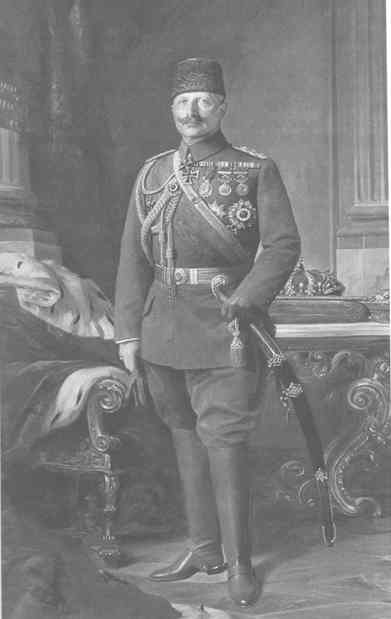 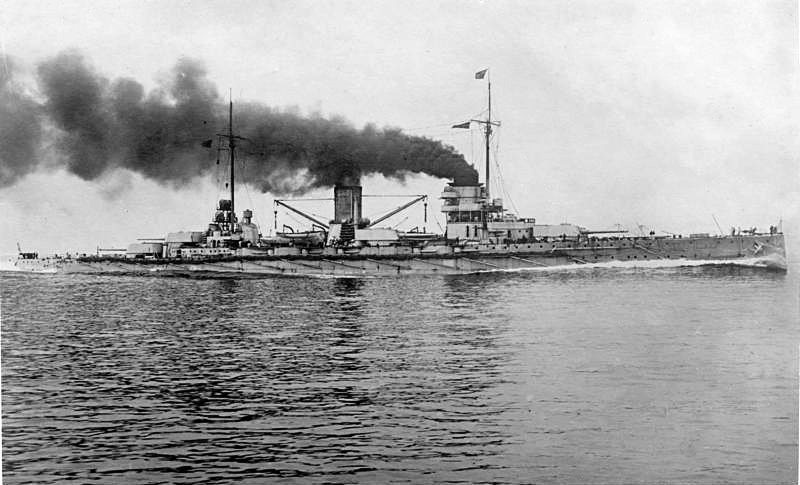 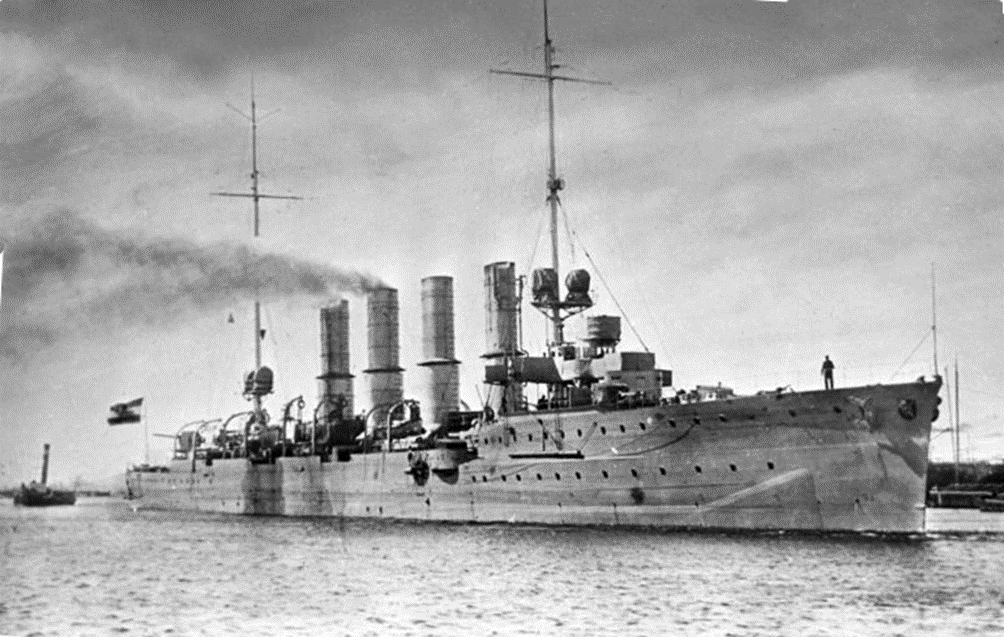 